1.	To receive apologies for absence2.	To receive declarations of interest and requests for dispensation3.	To confirm and sign the Minutes of the meeting held on 8th January 20184.	Public participation:	a.	To receive the police report	b.	To receive the Ward Councillor’s report	c.	Matters raised by members of the public5.	Information item:  To receive the Mayor’s Report6.	Information item:  To receive the Clerk’s Report7.	Finance MattersTo agree payments, as attachedTo consider the recommendations of the grants panelTo consider the appointment of an internal auditor for the forthcoming financial year8.	To receive update on Neighbourhood Development Plan 9.	To consider report on Health Commission findings10.	To consider the future of Kington in Bloom11.	Report on Herefordshire Great Places initiative12.	Ringing out for Peace – 11th November 201813.	Update on proposals from the Dog Mess Working Party14.	To decide venue for Annual Town Meeting15.	To consider Herefordshire Council’s Stop the Drop Litter Pledge16.	To appoint a representative of the Town Council to the Lady Hawkins’ School Foundation 17.	Update on defibrillator and proposal to purchase new pads18.	Planning Matters	To consider the following planning applications:Ref:		180549Site:	Kington Recreation Ground, Park View, KingtonDev:	Work on trees within a conservation areaRef:		180431Site:	Penrhos Farm, Lyonshall, KingtonDev:	Proposed installation of poly-tunnels to protect a new sweet cherry orchard and construction of an attenuation pond for surface water management19.	Herefordshire Council Review of Weight Limits for vehicles in Kington20.	Information item:  To note reports from Committees21.	Information item:  Reports from Councillors on meetings attended22.	Items for inclusion on next agenda23.	Date of next meetingIssued on 26.02.2018 by:Liz KelsoClerk, Kington Town CouncilEmail:  clerk@kingtontowncouncil.gov.ukTel:  01544 239 098Members of the public are welcome to attend meetings of the Town Council and may, at the discretion of the Chairman, speak on some agenda items.  For further information on council procedures please speak to the clerk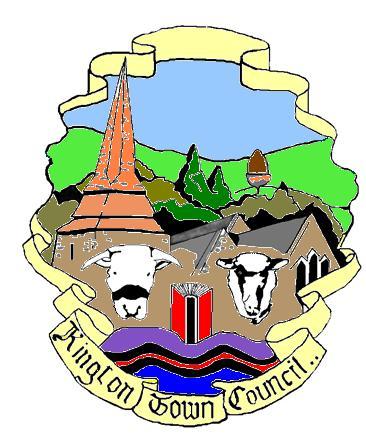 Kington Town CouncilMembers of the Council you are hereby summoned to attend a meeting of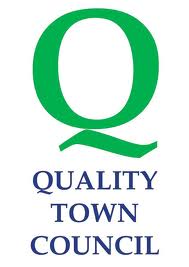 Kington Town Councilto be held on Monday 12th March 2018 at 7.00 pmat The Old Police Station, Market Hall Street, Kington HR5 3DP  for the purpose of transacting the following business.Kington Town Councilto be held on Monday 12th March 2018 at 7.00 pmat The Old Police Station, Market Hall Street, Kington HR5 3DP  for the purpose of transacting the following business.Kington Town Councilto be held on Monday 12th March 2018 at 7.00 pmat The Old Police Station, Market Hall Street, Kington HR5 3DP  for the purpose of transacting the following business.Agenda